Publicado en Bilbao  el 26/02/2024 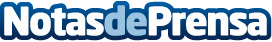 Nace Mezuticss, la startup local que revoluciona el comercio localLa startup de comercios locales, una empresa vasca, con un modelo de crecimiento económicoDatos de contacto:Prensa Mezuticss 944 826 409Nota de prensa publicada en: https://www.notasdeprensa.es/nace-mezuticss-la-startup-local-que Categorias: Marketing País Vasco Emprendedores http://www.notasdeprensa.es